                                          BBB board and SOC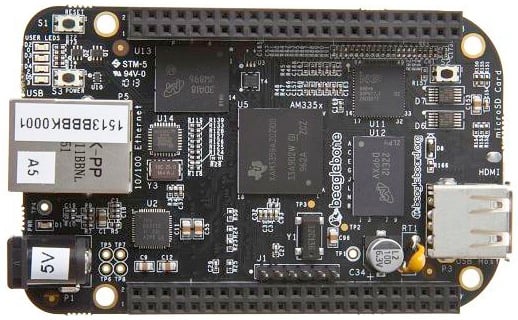 The BBB board refers to the BeagleBone Black board, which is a popular single-board computer developed by BeagleBoard.org. It is a low-cost, credit-card-sized board that provides a powerful platform for embedded systems development, IoT projects, robotics, and more. Here is some information about the BeagleBone Black (BBB) board:Graphics: The BBB board features the PowerVR SGX530 3D graphics accelerator, allowing for graphical applications and user interfaces.Display: It supports various display options, including HDMI output, LCD interfaces, and a DVI-D interface.Audio: The board includes stereo audio input and output capabilities, allowing for audio processing and playback.Processor: The BBB board is powered by the Texas Instruments Sitara AM335x ARM Cortex-A8 processor running at 1 GHz.Memory: It has 512MB of DDR3 RAM for efficient multitasking and application execution.Storage: The board features 4GB of eMMC flash memory for storage and a microSD card slot for expandable storage options.Connectivity: It includes a 10/100 Ethernet port for network connectivity, a USB 2.0 host port for peripheral devices, and a micro HDMI port for video output.Expansion: The BBB board offers a variety of expansion options, including 65 digital I/O pins, UART, SPI, I2C, CAN, ADC, PWM, and more.Operating System: It supports various Linux distributions, including Debian and Ubuntu, as well as other operating systems like Android.Power: The board can be powered via a USB connection or a 5V DC barrel jack.The BeagleBone Black board provides a flexible and feature-rich platform for a wide range of projects, from DIY electronics and prototyping to more advanced embedded system applications. Its extensive connectivity options and expandability make it suitable for diverse projects and enable integration with various sensors, actuators, and other devices.The BeagleBone Black (BBB) board is known for its versatility, expandability, and open-source nature. It provides a powerful platform for a variety of applications, ranging from embedded systems and robotics to home automation and IoT projects. The availability of the Linux operating system and extensive software libraries enables developers to leverage the rich ecosystem and resources to quickly prototype and develop projects.Please note that the BeagleBone Black (BBB) board is one of the earlier versions of the BeagleBone series. There are newer versions available, such as the BeagleBone Black Wireless and BeagleBone AI, which offer additional features and capabilities.SOCSOC stands for System-on-a-Chip. It refers to an integrated circuit that incorporates various components of a computer system onto a single chip. An SOC typically includes a processor or CPU (Central Processing Unit), memory, input/output interfaces, and other system components.System-on-a-Chip (SOC) designs offer several characteristics and advantages that make them popular in various applications. Here are some key characteristics of SOC:Integration: SOC integrates multiple components and functionalities onto a single chip, including a processor (CPU), memory, I/O interfaces, and peripherals. This integration reduces the need for separate chips and simplifies the overall system design.Miniaturization: SOC allows for significant miniaturization of electronic devices. By consolidating multiple components onto a single chip, SOC enables the development of compact and space-efficient devices.Power Efficiency: SOC designs focus on power efficiency, aiming to optimize power consumption while delivering high-performance computing capabilities. Power management techniques, such as power gating and clock gating, are often implemented to minimize power usage.Performance: SOC designs can provide high-performance computing capabilities due to the integration of powerful processors, graphics accelerators, and other components. This allows for efficient execution of complex tasks and demanding applications.Customizability: SOC designs often offer flexibility and configurability, allowing system designers to tailor the SOC to their specific application requirements. This may include selecting specific processor cores, memory configurations, and peripheral options.Cost-Effectiveness: SOC integration reduces the need for separate chips and associated manufacturing costs. This can lead to cost savings in terms of materials, production, testing, and assembly.Scalability: SOC designs often offer scalability, allowing for variations in performance, features, and capabilities. Different models or variants of an SOC family may be available, targeting specific market segments or applications.Ecosystem and Support: SOC designs often have a well-established ecosystem and support from the manufacturer, including software development tools, libraries, and documentation. This helps facilitate software development, system integration, and maintenance.Application-Specific Optimization: SOC designs can be optimized for specific applications or market segments. For example, SOCs designed for mobile devices may prioritize power efficiency, while those intended for high-performance computing applications may focus on processing power and advanced graphics capabilities.Here are some key aspects of System-on-a-Chip (SOC):Integration: SOC integrates multiple components, such as the CPU, GPU (Graphics Processing Unit), memory, connectivity interfaces (USB, Ethernet, etc.), multimedia components (audio/video codecs), and various peripherals onto a single chip. This integration helps reduce the overall size, power consumption, and cost of the system.Application-Specific: SOC designs are often tailored for specific applications or target markets. For example, there are SOC designs optimized for mobile devices, automotive systems, embedded systems, IoT (Internet of Things) devices, and more.Power Efficiency: SOC designs focus on power efficiency to prolong battery life in mobile devices or minimize power consumption in other applications. This is achieved through various techniques such as power gating, clock gating, and dynamic voltage scaling.Performance: SOC designs strive to provide high-performance computing capabilities while balancing power consumption. The performance depends on factors such as the CPU architecture, clock speed, cache size, and GPU capabilities.Design Flexibility: SOC designs often include interfaces and mechanisms to connect external peripherals, sensors, or expansion modules. This flexibility enables customization and expansion according to the specific requirements of the target application.Examples of popular SOC families include:ARM-based SOCs: Developed by ARM Holdings, these include a wide range of SOC designs used in various devices, including smartphones, tablets, IoT devices, and embedded systems.Qualcomm Snapdragon: A series of ARM-based SOCs widely used in mobile devices, offering high-performance computing, graphics, and connectivity features.Texas Instruments Sitara: A family of ARM-based SOCs designed for embedded systems, industrial applications, and Internet of Things (IoT) devices.SOCs have revolutionized the electronics industry by enabling the development of compact, power-efficient, and feature-rich devices. They are widely used in smartphones, tablets, smartwatches, IoT devices, automotive systems, consumer electronics, and other applications where a high level of integration and performance is required.